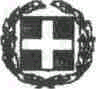 ΕΛΛΗΝΙΚΗ  ΔΗΜΟΚΡΑΤΙΑ  			                Αγρίνιο      13/02/2018ΥΠΟΥΡΓΕΙΟ ΥΓΕΙΑΣ 6η ΥΓΕΙΟΝΟΜΙΚΗ ΠΕΡΙΦΕΡΕΙΑ                                   Αρ.  πρωτ.2195ΓΕΝΙΚΟ ΝΟΣΟΚΟΜΕΙΟ  					ΑΙΤΩΛΟΑΚΑΡΝΑΝΙΑΣ						ΝΟΣΗΛΕΥΤΙΚΗ ΜΟΝΑΔΑ ΑΓΡΙΝΙΟΥ ΘΕΜΑ:    Περίληψη  Διακήρυξης  αριθ.  2195/2018           Το Γ.Ν. Αιτωλοακαρνανίας Νοσηλευτική μονάδα Αγρινίου, προκηρύσσει δημόσιο ανοικτό ηλεκτρονικό διαγωνισμό άνω των ορίων με συστημικό αριθμό 51859, σύμφωνα  με τις αποφάσεις: Την Υ.Α. Π1/2390/2013 (ΦΕΚ2677/Β) «Τεχνικές λεπτομέρειες και διαδικασίες λειτουργίας του Εθνικού               Συστήματος Ηλεκτρονικών Δημοσίων Συμβάσεων». (Ε.Σ.Η.Δ.ΗΣ)»Η αριθμ. 21/10-11-2015 θέμα 22ο απόφαση του Δ.Σ. με την οποία εγκρίθηκε το ΠΠΥΥ 2015 από το Νοσοκομείο. Το  υπ’αρ.4708/16-9-2016 έγγραφο της ΕΠΥ σχετικά με την έγκριση του ΠΠΥΥ 2015 και ακολούθως τα υπ.αριθμ.4972/05-10-2016,4963/05-10-2016 και 4747/20-9-2016 με τα οποία μας ενημερώνουν να διενεργούμε τις προμήθειες από τα ισχύοντα ΠΠΥΥ έως τον καθορισμό σύμφωνα με το Ν.4412/2016 φορέων διενέργειας για τη διενέργεια διαγωνισμών σε επίπεδο κεντρικής δραστηριότητας αγοράς (ΚΑΑ). 	Αντικείμενο της διακήρυξης είναι, η ανάδειξη αναδόχου για την προμήθεια ΧΕΙΡΟΥΡΓΙΚΑ ΜΟΣΧΕΥΜΑΤΑ (ΧΕΙΡΟΥΡΓΙΚΑ ΠΛΕΓΜΑΤΑ) (CPV:33184100-4)για το Γενικό Νοσοκομείο Αιτωλοακαρνανίας (Νοσηλευτική μονάδα Αγρινίου και Νοσηλευτική μονάδα Μεσολογγίου) με κριτήριο κατακύρωσης τη συμφερότερη από οικονομικής  άποψης προσφοράς μόνο βάσει τιμής, με  εκτιμώμενο ποσό 248.955,86 €  χωρίς ΦΠΑ και 281.320,12 €συμπεριλαμβανομένου  Φ.Π.Α., η οποία θα καλύψει τις ανάγκες του Γ.Ν.Αιτ/νίας, για ένα (1) έτος, με αποκλειστικό δικαίωμα του νοσοκομείου για άσκηση ετήσιας παράτασης (προαίρεση). Στο ανωτέρω ποσό συμπεριλαμβάνεται και ο προϋπολογισμός για την ετήσια παράταση, εφόσον αυτή ασκηθεί. Ημερομηνία ανάρτησης στο ΕΣΗΔΗΣ: 15/02/2018Ημερομηνία έναρξης υποβολής προσφορών: 12/03/2018Καταληκτική ημερομηνία υποβολής προσφορών στο ΕΣΗΔΗΣ: 19/03/2018Ημερομηνία και ώρα ηλεκτρονικής αποσφράγισης προσφορών: 22/03/2018 10:00π.μΕσωτ. ΔιανομήΓραφ. ΔιοικητήΟικονομικό τμήμαΟ ΔΙΟΙΚΗΤΗΣΤΟΥ ΓΕΝΙΚΟΥ ΝΟΣΟΚΟΜΕΙΟΥ ΑΙΤ/ΝΙΑΣΝ.Μ. ΑΓΡΙΝΙΟΥ-Ν.Μ.ΜΕΣΟΛΟΓΓΙΟΥΠΑΝΑΓΙΩΤΗΣ Ε. ΠΑΠΑΔΟΠΟΥΛΟΣ